CUMHURİYET İLKOKULU 2016-2017 DERS YILIDEĞERLER EĞİTİMİ ÇALIŞMA PLANITema Takvimi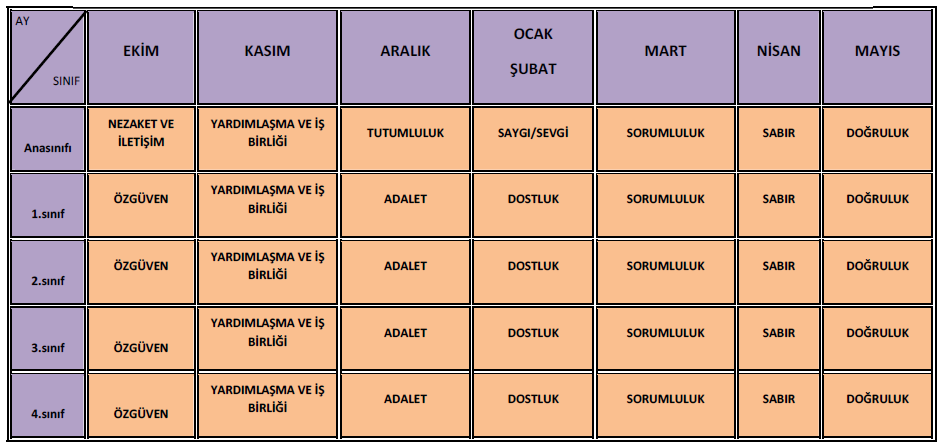 İlçe Milli Eğitim Müdürlüğü’nce düzenlenen 21/10/2014 tarihli Değerler Eğitimi toplantısında ilçemiz ilkokullarında değerler eğitimi temalarının uygulanmasına karar verilmiştir. Tema takvimi proje uygulayıcıları tarafından yukarıdaki şekilde oluşturulmuş olup, okulumuz A Blok giriş katındaki bir pano değerler eğitimi panosu olarak belirlenmiştir.İlkokuldaki her sınıfımız etkinlikleri sınıfında sırası internet üzerinden (Etkinlik havuzları sitelerde mevcuttur.) veya kendisin ürettiği etkinliklerle Oyun ve Fiziki Etkinlikler dersinin herhangi birinde işleyecektir.Sınıflar aşağıdaki plana göre Değerler Eğitimi panosunu dolduracaktır.Ay sonunda değerler panosunun fotoğrafı çekilerek okulumuz web sitesinde yayınlanacaktır.NEZAKET ve İLETİŞİM TUTUMLULUK-SAYGI ve SEVGİANASINIFIÖZGÜVEN1. SINIFYARDIMLAŞMA VE İŞ BİRLİĞİ2. SINIFADALET3. SINIFDOSTLUK4. SINIFSORUMLULUK1 .SINIF ANASINIFISABIR2.SINIFDOĞRULUK3.SINIF03/10/2016Sedat YİĞİTEROkul Müdürü